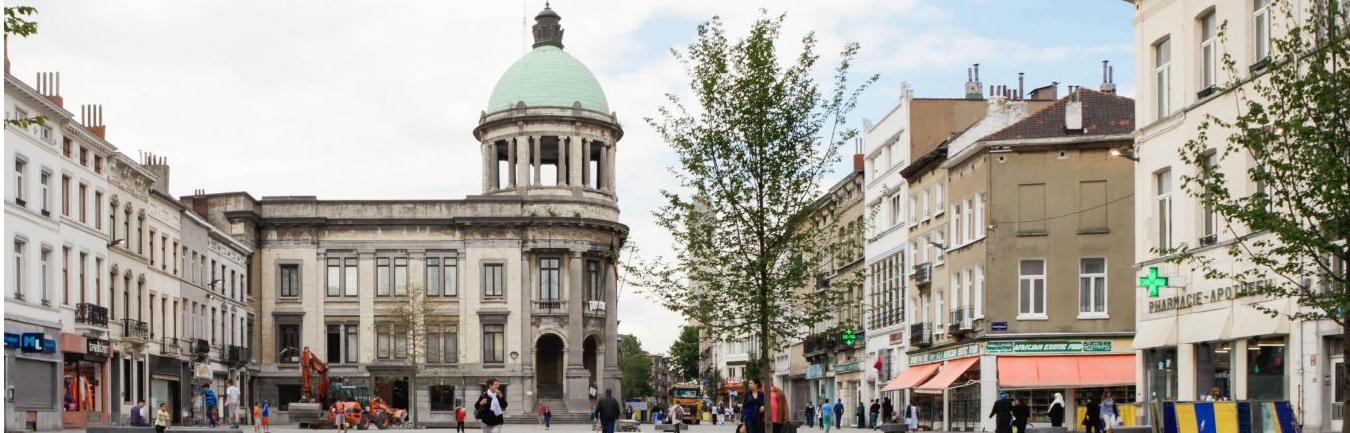 L’ADMINISTRATION COMMUNALE DE MOLENBEEK-SAINT-JEAN RECRUTE !HET GEMEENTEBESTUUR WERFT AAN !Un chargé de projet logements et Energie  niv A  Gestionnaire administratif et financier  (H/F/X)La fonction qui vous attendLa Commune de Molenbeek-Saint-Jean met en location plus de 360 logements à caractère social dont plus de 30% sont des logements passifs et basse énergie. Les 70% restant sont des logements dits énergivores.L’engagement, subsidié à mi-temps par le programme Politique de la Ville, se fait dans le cadre d’une mission visant la diminution des dépenses énergétiques des locataires communaux par le biais de leur information et de leur sensibilisation aux bonnes pratiques. Le poste vise également l’amélioration du suivi et de la gestion technique des logements en réalisant un diagnostic des actions à mettre en place en priorité (chauffage, ventilation et en particulier système de comptage énergétique).Sur base des besoins approuvés par l’autorité, l’agent administratif participe à la mission générale de gestion des logements communaux et autres propriétés communales.Le profil que nous attendonsÊtre titulaire d’un master.Une formation en lien avec la gestion énergétique est un plus.Une expérience de 3 ans minimum dans un ou plusieurs domaines suivant est exigée : régulation de chaufferie, maintenance HVAC, entretien des bâtiments, gestion énergétique,Toute expérience en guidance énergétique et sensibilisation des locataires est un atoutBilingue (niveau Selor)Disponible et mobile, amené à se déplacer fréquemment sur le territoire de la Commune. 1. Chargé de projet :Etablissement d’un état des lieux des consommations globales par bâtiment ou logement, (comparaison avec les valeurs théoriques, les normes PEB et le type de bâtiment) ;Proposition d’amélioration des installations techniques des logements (régulation, consignes et conditions d’ambiance) ;Organisation de visites à domicile chez les locataires pour identifier les priorités ou les actions qui conviennent ;Détection des interventions prioritaires pour une meilleure URE (pour les locataires et la Commune propriétaire), création de fiches par bâtiment reprenant les points à améliorer ;Amélioration des connaissances des locataires en matière d’énergie en vue de la diminution de leurs factures et création de liens entre voisins, mise en place de campagnes de sensibilisation, explication des techniques aux locataires (thermostat, VMC, …) ;Guidance en vue de l’adaptation des marchés publics réalisés dans le cadre de la gestion technique des logements (maintenance, réparation, remplacement) ;Le marché de maintenance actuel prend en charge l’entretien des chaudières et des techniques de ventilation (VMC). Les régulateurs, l’électricité, les compteurs d’énergie, les centrales de comptage, la télérelève et les nettoyages occasionnels des conduites sont des exemples de points à intégrer ;Interface avec le service communal créateur de logementsPartenariat avec l’asbl Bonnevie dans le cadre du présent projet et de son projet AmbapaRéférent pour l’accompagnement personnalisé de la Commune par les energy advisors de la Confédération Bruxelloise des Entreprises Non Marchandes (CBENE)Reporting des actions et des résultats auprès du pouvoir subsidiant (PDV)2. Gestionnaire administratif et financier au sein des propriétés communales :Etablissement/renouvellement de conventions d’occupation ;Contacts avec les demandeurs et organisation des procédures d’appels à projets ;Suivi de la bonne exécution des conventions d’occupation (paiement loyers, charges, indexations, suivi des impayés et plans de paiements) ;Vérification des décomptes de charges sur base des consommations ;Mettre à jour les occupations commerciales et infras dans le logiciel de gestion locative ;Rédaction des pièces administratives relatives aux paiements ;Nous offronsUne mission professionnelle au cœur d’une commune riche en défis socio-économiques,Un poste à temps plein 38h,Prime de fin d’année,Intervention dans les transports en commun STIB équivalente à 100%Prime de bilinguisme en cas de réussite des examens Selor (ou possession des certificats)Un mensuel brut équivalent au grade barémique de niveau A
Convaincu.e ?
Envoyez-nous votre candidature au plus tard le par mail à l’adresse suivante :
candidature@molenbeek.irisnet.be 
ou par courrier:  ref PROPRIETES COMMUNALESAdministration communale de Molenbeek-Saint-JeanRue Comte de Flandre, 201080 Molenbeek-Saint-JeanLes dossiers de candidatures doivent impérativement être accompagnés : De la référence du poste dans l’objet de votre candidature,D’un CV à jour,D’une lettre de motivation,D’une copie du diplôme requis (ou équivalence).